         Wellness week!  3 links under poems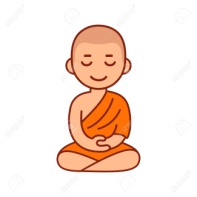 Monday: 25th May Rhyme:Sun Sal / Cuir ort do chóta-Bain díot do chótaBua na Cainte-.cuir ort chóta ( put on your coat)Video 1 (Oral work only)Story time!  Watch the story of this week. Link is under poems. Spot Ms Corkery’s pet!Over the Moon Skills Book – pg 115. Based on Story timeWellness journal See attached above PDF. This is optional if you don’t have a printerDictation - See Ms Corkery’s video CVC words. - Help her break a spell put on someone! Link is under poems.Reading- Book 3 “Ella in Hospital” See link below to play it.  New words are dog-fit-get-on-up-leg-fit-bat.Interactive games with the reader book 3, this weekJust Handwriting- pg 32. The letter “j”-parent uses “Help Please” laminated sheet in folder.New Handwriting Copy- “pig in the mud” 3 linesTricky Words: all-you-your Revise ( was-to-do me, we, be, the, he, she, I, are, go) Interactive games with the reader book 3, this week.Sight Words: all-do-they. See Ms Corkery’s Games video Revise ( he-be-are  said –to – he-I- we -me -the-was -sheArt- Draw a simple Chameleon see above.Tuesday: Rhyme: Song:Sun Sal /Cuir ort do chóta-Bain díot do chótaBua na Cainte - Eadaí (clothes). Taispeáin dom (show me) cóta-hata-scairf-bríste-bróga-stocaí  Video 2 (Oral work only)Over the Moon Skills Book – pg 114 Ex A (real or nonsense words) colour in real onesDictation :  Call out words …sap, sip, ram. Copy my Monday video parents! Reading- Book 3 “Ella in Hospital” See link below to play it.New words are dog-fit-get-on-up-leg-fit-batWhat a Wonderful World-pg 46 (sound) +pg 30 (wind) New Handwriting Copy- “pig in the mud” 4 lines. This should complete the page and draw the picture!Tricky Words: all-you-your Revise( was-to-do me, we, be, the, he, she, I, are, go) Sight Words: all-do-they  Revise ( he-be-are  said –to – he-I- we -me -the-was -shePE/ -Go Noodle –Syllable Dancehttps://www.youtube.com/watch?v=psUPYR235O8Wellness Journal See attached above PDFThis is optional if you don’t have a printer Wednesday Rhyme: Sun Sal / Bain díot do chóta Bua na Cainte- Bain díot do chóta-hata-scairf-bhróga-stocaí. Video 3 (Oral work only)Over the Moon Skills Book – pg 116 Ex A (only)Dictation : Call out the words tin,trap,fitJust Handwriting- pg 32. The letter “v”-parent uses “Help Please” laminated sheetReading- Book 3 “Ella in Hospital” See link below to play it. New words are dog-fit-get-on-up-leg-fit-batTricky Words: all-you-your Revise( was-to-do me, we, be, the, he, she, I, are, go) Sight Words: all-do-they.  Revise ( he-be-are  said –to – he-I- we -me -the-was –she. Interactive games with the reader book 3, this week.ThursdayRhyme/Song: Sun Sal/ Cuir ort do chóta-Bain díot do chóta  Reading- Book 3 “Ella in Hospital” See link below to play it.  New words are dog-fit-get-on-up-leg-fit-batDictation: Call out the words –Wag, bun, band- Copy my Monday video parents.Grow in Love-pg 46+47Busy at Maths: (thin book) pg 37+38Tricky Words: all-you-your Revise( was-to-do me, we, be, the, he, she, I, are, go) Interactive games with the reader book 3, this weekSight Words: all-do-they.  Revise ( he-be-are  said –to – he-I- we -me -the-was –she  Wellness journal See attached above PDFSun Sal Poem-yoga for KidsReach for the sunDive down into all the fun!Stretch and look at your nose.Jump back-hold yourself up by hands and           toes.Slither like a snake “sssssssssssssssss”Down Dogs we all make!Leap feet to hands,On your shins your face lands.Reach way up high, drawing hands back,To Hearts center,And let all the beautiful light enter.Cuir ort do chóta/Bain díot do chota (see video 4.)Cuir ort do chóta, (put on your hat)Cuir ort do chóta,Cuir ort do chóta,marTá an lá fuarCuir ort do hata,(take off your hat)Cuir ort do hata,Cuir ort do hata,mar  Tá an lá fluichBain díot do chóta,(take off your coat)Bain díot do chóta,Bain díot do chóta,Mar tá an lá té.Bain díot do hata (take off your hat) Bain díot do hataBain díot do hataMar tá an lá tirim